Modelo  de  Relat´orio  para  o  curso  Laborat´orio  de  F´ısica Moderna  (T´ıtulo)Nomes da duplaDepartamento  de  F´ısica,  Universidade  Federal  de  Rondˆonia Ji-Paran´a/RO  -  Brasilxx de setembro de 2022Introdu¸c˜aoUse  um  par´agrafo  para  descrever  do  que  trata  o  experimento  que  foi  realizado.    Escreva  como  funciona  o experimento. Por fim, escreva com que objetivo esse experimento foi realizado.Instru¸c˜oes para o relat´orio:       Se precisa de referˆencias, cite-as usando colchetes, da seguinte forma:  [1] (veja a se¸c˜ao Referˆencias).       O relat´orio completo deve conter, no  m´aximo, cinco p´aginas.       Na escrita, use a primeira pessoa (´e um relato de experiˆencia, afinal) e verbos, de preferˆencia, no passado (medimos, observamos, anotamos, realizamos, etc).       N˜ao use cita¸c˜oes diretas.  N˜ao copie par´agrafos ou frases de outras fontes, mesmo com cita¸c˜ao.       Se usar referˆencias, cite apenas a informa¸c˜ao  (com suas palavras) que vocˆe deseja trazer para enriquecer seu relat´orio, n˜ao a frase completa na ´ıntegra ou modificada.ExperimentoAqui entra todos os detalhes do experimento, como equipamentos usados, t´ecnicas usadas, aquisi¸c˜ao de dados, diagramas esquem´aticos e fotos.  Siga o modelo abaixo para as inserir figuras:M1M 2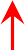 AFigura  1:   Use  legendas  para  descrever  as  figuras  (fotos,  ilustra¸c˜oes,  gr´aficos,  etc)  com  detalhes.    Exemplo: Ilustra¸c˜ao  simplificada  do  interferˆometro  de  Michelson.  Legenda:  M1,  M2:  espelhos;  A:  anteparo.Instru¸c˜oes:       Insira uma ilustra¸c˜ao e uma foto do experimento realizado.  Elabore  sua  pr´opria  ilustra¸c˜ao.       Informe todas as medidas realizadas, e como elas foram realizadas. Inclua a margem de erro das medidas.       Vocˆe pode apresentar grandezas medidas tamb´em em forma de gr´afico ou de tabela.TeoriaNesta  se¸c˜ao,  use  seus  conhecimento  te´oricos  acerca  do  t´opico  envolvido  no  experimento,  por  exemplo,  para expressar  a  grandeza  que  vocˆe  precisa  medirem  em  fun¸c˜ao  das  grandezas  medidas  na  se¸c˜ao  anterior.   Isso  vai ser u´til na obten¸c˜ao da incerteza da grandeza que vocˆe quer medir.Instru¸c˜oes:       Numere suas equa¸c˜oes para ficar f´acil de cit´a-las no texto.  Todas as equa¸c˜oes devem estar numeradas em ordem crescente a partir de (1). Exemplo:E(t) = E0 cos(kz − ωt)	(1)       Descreva  todas  as  grandezas  citadas  no  texto  ou  nas  equa¸c˜oes.  Exemplo:  Na  Eq.  (1),  E(t) ´e  o  valor  do campo el´etrico no instante t, E0 ´e a amplitude do campo el´etrico, k ´e o nu´mero de onda e ω ´e a frequˆencia angular da onda eletromagn´etica.       Usando  ´algebra  e  l´ogica,  expresse  a  grandeza  que  vocˆe  quer  medir  (em  geral,  o  objetivo  do  relat´orio)  em fun¸c˜ao das grandezas medidas na se¸c˜ao anterior.ResultadosNesta se¸c˜ao, use a equa¸c˜ao da grandeza-alvo obtida na se¸c˜ao anterior e, a partir das outras grandezas medidas e de suas margens de erro, informe o resultado da medi¸c˜ao com sua margem de erro.  Use a teoria da propaga¸c˜ao de erros, se for o caso.Instru¸c˜oes:       Gr´aficos que incluem algum tratamento de dados ou apresenta¸c˜ao n˜ao-usual (lineariza¸c˜ao, monolog/loglog, ajustes lineares/n˜ao lineares, suaviza¸c˜oes, etc) podem ser apresentados aqui.       Comente  o  resultado  obtido  e  discuta  poss´ıveis  discrepˆancias  e/ou  medidas  n˜ao  plaus´ıveis.   Fa¸ca  com- para¸c˜oes, se poss´ıvel.Importante:  A ordem entre as se¸c˜oes Experimento, Teoria  e Resultados  pode ser alterada, desde que o texto siga uma sequˆencia l´ogica.Conclus˜oesReserve um par´agrafo para as conclus˜oes do relat´orio.  Resuma o experimento realizado e o que vocˆes mediram.ReferˆenciasD. Halliday, R. Resnick, e J. Walker,  Fundamentos  de  F´ısica, Vol. 3 (LTC, Rio de Janeiro, 2008).H. M. Nussenzveig, Curso  de  F´ısica  B´asica:  Mecˆanica, Vol. 1 (Blucher, 2013).M. P. M. de Souza, A. A. C. de Almeida, S. S. Vianna, “Dynamic Stark shift in Doppler-broadened four-wave mixing”, Phys. Rev. A 105, 053128 (2022).